Prénom : ………………………..									HistoireLes hommes de la préhistoire.La préhistoire est ce qui se passe avant l'invention de l'écriture. La préhistoire commence avec la naissance des ancêtres de l'homme sur terre, il y a environ 7 millions d'années.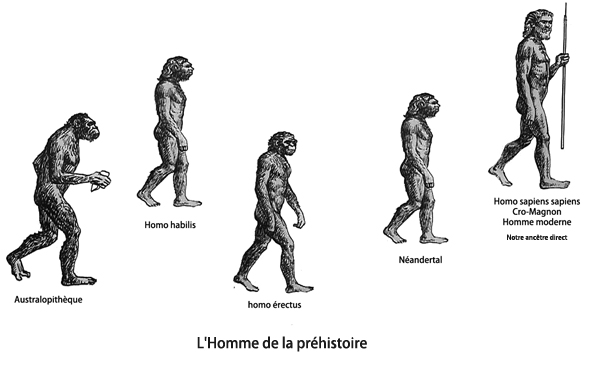 Leur mode de vie (relie):Nomades					qui vivent toujours à la même place.Sédentaires					qui se déplacent pour suivre les troupeaux.Où vivaient-ils ?Les hommes de Cro-Magnon vivent en groupe de 30 individus au maximum, c'est un clan. L’homme de Cro-Magnon installe son campement à côté des ________________.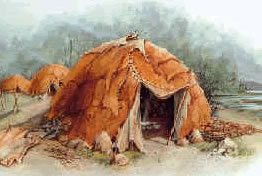 Les maisons sont des tentes construites avec du ___________, des ______________ et recouvertes de _______________.Pendant les périodes plus froides, il se réfugie dans l’entrée des __________________.De quoi se nourrissaient-ils ?Puisqu’il vit au bord de l’eau, l’homme préhistorique se nourrit de ______________ qu’il pêchait avec son  ______________________.Il mangeait aussi de la viande issue des animaux qu’il chassait : des _______________, des _______________, des ________________, des _______________ etc………..Certains mangeaient aussi des racines, des herbes et des _____________ qu’ils cueillaient.Quelles étaient leurs occupations ?Ils chassaient et ils pêchaient, et pour cela ils ont inventé des outils :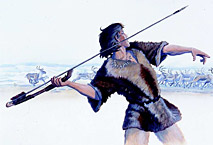 l'épieu en bois à la pointe acérée et durcie au feule propulseurle harpon à osLes ______________ et les ____________ cueillaient.Ils faisaient du feu, en frottant deux morceaux de ___________________.Ils taillaient la pierre ; ils détachaient de fines lames dans un silex pour obtenir un ______________.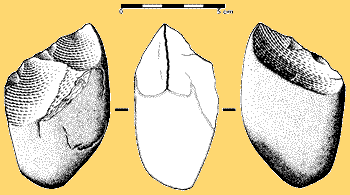 Les femmes nettoient les peaux d’animaux en les grattant avec une lame de ______________.Ils cousaient les peaux des bêtes avec des tendons d’animaux ; c’est ainsi qu’ils ont inventé l’______________________.Ils peignaient des scènes de chasse sur les parois des grottes. Ils posaient leurs couleurs avec leurs _____________, avec des pinceaux en poils ou en soufflant à travers un os creux.A quoi servait le feu ?La découverte la plus importante d'Homo Erectus, c'est le feu il y a environ 500.000 ans.Le feu sert à _____________ la viande.Il durcissait les pointes des _______________.Il éclairait les grottes à l’aide de _____________.Il éloignait les bêtes sauvages.